_________________________________________________________________Отчето деятельности Общественного совета при Министерстве финансов Камчатского края за 2019 год. Основными приоритетами деятельности Общественного совета в 2019 году были рассмотрение проектов общественно-значимых актов, а также вопросов в сфере противодействия коррупции. В 2019 году проведены плановые заседания совета, кворум заседаний определялся составом участников, все решения принимались коллегиально, путем открытого голосования. Заседания совета проводились на площадке Министерства финансов Камчатского края. По результатам проведенных заседаний председателем Общественного совета утверждались протоколы заседаний, которые размещены на официальном сайте Министерства финансов Камчатского края.Из значимых вопросов, которые были рассмотрены на заседаниях Общественного совета при Министерстве финансов в 2019 году необходимо отметить следующие:24 января 2019 года рассмотрен отчет о деятельности Общественного совета при Министерстве финансов Камчатского края за 2018 год. 20 февраля 2019 года на расширенном заседании Общественного совета заслушан и обсужден публичный отчет Министерства финансов Камчатского края об итогах работы за 2018 год.15 марта 2019 года была рассмотрена информация о текущем состоянии и уровне государственного долга Камчатского края на 01.03.2019 года.Заслушаны и обсуждены итоги осуществления внутреннего государственного финансового контроля Министерством финансов Камчатского края за 2018 год. 19 апреля 2019 года члены Общественного совета при Министерстве финансов Камчатского края приняли участие в организации и проведении Первой краевой Конференции общественных советов в Камчатском крае.13 июня 2019 года состоялось расширенное заседание Общественного совета при Министерстве финансов Камчатского края с участием Министерства финансов Камчатского края – Течко С.Л., и.о. начальника отдела по регулированию контрактной системы Министерства финансов Камчатского края Брицкой Г.П., заместителя начальника отдела правового и кадрового обеспечения Министерства финансов Камчатского края – Таруниной Ю.А.Общественным советом были рассмотрены вопросы:Отчет об осуществлении закупок для обеспечения государственных нужд в Камчатском крае за 2018 год.О реализации в 2018 году Плана мероприятий по противодействию коррупции в Министерстве финансов Камчатского края.25 июля 2019 года  заслушан и обсужден доклад об исполнении Плана мероприятий по противодействию  коррупции в Министерстве финансов Камчатского края за 1 полугодие 2019 года. Рассмотрены итоги декларационной компании 2019 года (о результатах представления в 2019 году государственными служащими Камчатского края в Министерстве финансов Камчатского края и директором краевого государственного бюджетного учреждения  «Центр финансового обеспечения» сведений о доходах, расходах, об имуществе и обязательствах имущественного характера за 2018 год).29 ноября 2019 года состоялось заседание Общественного совета в новом составе.Заслушано приветственное слово Министра финансов Камчатского края Течко С.Л. А также: краткая информация о сфере деятельности и полномочиях Общественного совета при Министерстве финансов Камчатского края.Об избрании председателя, заместителя председателя Общественного совета при Министерстве финансов Камчатского края.Рассмотрен, принят и утвержден План работы Общественного совета при Министерстве финансов Камчатского края на 2020 год.3 декабря 2019 года члены Общественного совета приняли участие  в семинаре Министерства финансов Камчатского края по повышению уровня правовой грамотности антикоррупционной направленности.Из значимых результатов обсуждения вопросов в 2019 году следует отметить: Постоянное участие членов Общественного совета в коллегиальном обсуждении и экспертной оценке эффективности контрольных мероприятий, деятельности Министерства финансов по различным вопросам его компетенции;Внесение рекомендаций по совершенствованию механизма оценки эффективности реализуемых программ, предоставления налоговых льгот, об усилении мер финансового контроля со стороны министерства финансов Камчатского края  за эффективностью использования бюджетных средств министерствами и ведомствами, о разработке и экспертной оценке стандартов финансового контроля;Принятие решений о повышении эффективности работы в сфере выявления резервов привлечения дополнительных доходов в областной бюджет, в том числе проведения постоянного мониторинга поступлений доходов и оценки эффективности налоговых льгот, снижения недоимки, повышения эффективности использования имущества, находящегося в государственной и муниципальной собственности.Совершенствование нормативной базы, с учетом участия членов Общественного совета, в обсуждении процесса стандартизации (унификации) контрольной деятельности;Поддержка реализуемых Министерством финансов организационно- методических подходов в сфере развития внутреннего финансового контроля и повышения качества финансового менеджмента, совершенствования методов предварительного контроля в части санкционирования операций по расходованию бюджетных средств в целях предупреждения и пресечения бюджетных нарушений в процессе исполнения бюджета (реализация превентивных мероприятий), а также комплекса задач в сфере предварительного контроля, в составе которых реализация контрольных функций по согласованию планов закупок на не превышение лимитов бюджетных обязательств и планов финансово-хозяйственной деятельности в единой информационной системе в сфере закупок.Деятельность Общественного совета стала площадкой для проведения общественного обсуждения проектов нормативных правовых актов по финансово - бюджетным вопросам, предложений по развитию бюджетной системы Камчатского края, повышению качества организации бюджетного процесса в муниципальных образованиях.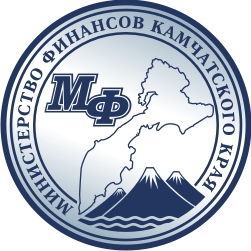 Общественный совет при Министерстве финансов   Камчатского   края